AUTORISATION PARENTALE D’ENREGISTREMENT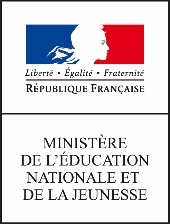 ET D’UTILISATIONDE L’IMAGE/DE LA VOIX D’UN MINEURLa présente demande est destinée à recueillir le consentement et les autorisations nécessaires dans le cadre du projet spécifié ci-dessous, étant entendu que les objectifs de ce projet ont été préalablement expliqués aux élèves et à leurs responsables légaux.Désignation du projet audiovisuelActivités dans le cadre de l’Association Sportive affiliée à l’UNSS.………………………Nom et adresse de l’établissement : ………………………………………………………………………………………………………………………………………Nom et prénom de l’élève : ………………………………………………………………………………………………………...Modes d’exploitation envisagésConformément aux dispositions légales en vigueur relatives au droit à l’image, le MENJ s’engage à ce que la publication et la diffusion de l’image et de la voix du mineur ainsi que des commentaires l’accompagnant ne portent pas atteinte à sa vie privée, à sa dignité et à sa réputation. En vertu du Règlement général sur la protection des données (RGPD), entré en application le 25 mai 2018, le sujet ou son/ses représentant(s) légal/légaux dispose(ent) d’un libre accès aux photos et aux enregistrements concernant la personne mineure et a le droit de demander à tout moment le retrait de celles-ci*. La présente autorisation est consentie à titre gratuit.Je soussigné(e) : ………………….………………………………………………………………………………………………...Domicilié(e) : ………………………………………………………………………………………………………………………autorise les organisateurs du projet à enregistrer, reproduire et représenter l’image et/ou la voix de mon enfant, en partie ou en intégralité, ensemble ou séparément, sur les supports détaillés ci-dessus. Cette autorisation est valable pour une utilisation : pour une durée de 10 ans à compter de la signature de la présente ; de l’image de mon enfant en tant que telle et/ou intégrée dans une œuvre papier, numérique ou audiovisuelle. Je/nous soussigné (e)(s) : ………………………………………………………………………………………………………Représentant(s) légal/légaux de la personne désignée en tête de la présente, confirme/confirmons mon/notre consentement. Fait à : ………………………………………….. Le : ………………………………………………. Signature(s) manuscrite(s) du/des intéressé(e)(s) : (Précédée(s) de la mention « lu et approuvé – bon pour accord ») * Conformément à la loi informatique et libertés du 6 janvier 1978, vous disposez d’un droit de libre accès, de rectification, de modification et de suppression des données qui vous concernent. Pour toute réclamation, vous pouvez adresser un mail au délégué à la protection des données de votre académie La liste des délégués est à disposition sur la page :https://eduscol.education.fr/cid133975/delegues-a-la-protection-des-donnees.htmlVotre demande doit être accompagnée de la photocopie d’un titre d’identité comportant votre signature. Si cette démarche reste sans réponse dans un délai de 2 mois ou en cas de réponse insatisfaisante, vous pouvez saisir la Cnil pour contester la diffusion de votre image.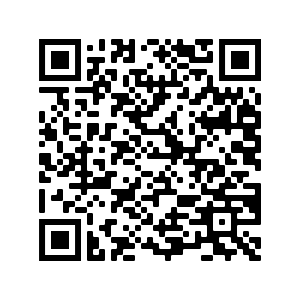 Pour connaître les mentions légales sur le droit à l’image, le RGPD,les assurances et le réglementaire : (Scanner le QR code ci-contre) ASSOCIATION SPORTIVE COLLEGE ROBERT SCHUMANASSOCIATION SPORTIVE COLLEGE ROBERT SCHUMANASSOCIATION SPORTIVE COLLEGE ROBERT SCHUMAN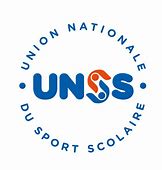 LE LICENCIE :Nom : Prénom : Année de naissance : Sexe :  F / G                  Classe : COCHER LE ou LES SPORTS CHOISIS :□ BADMINTON              □ BASKET□ FUTSAL      □ HIPHOP          □ CROSS                                   □  ATHLETISMECONTRAT AS SCHUMANJE DOIS SAVOIR QUE :L’assiduité aux entraînements pour participer aux compétitions est essentielle et qu’un respect des horaires est nécessaire. La seule pratique des entraînements est possible.Toute absence doit être signalée au professeur responsable.Un panneau d’affichage est réservé à l’Association Sportive et chaque licencié se doit de le consulter pour connaître les horaires, les lieux d’entraînement et/ou de compétition.Les résultats, convocations et entraînements sont consultables également sur le site du collège rubrique « association sportive ». Ces affichages tiennent lieu de convocation□  INSCRIPTION : Autorisation parentale signée + cotisation de 20 € à payer par chèque à l’ordre de « Association sportive Collège R. SCHUMAN » ou en espèces sous enveloppe (donner le montant exact SVP).□  INSCRIPTION PONCTUELLE : Autorisation parentale signée + cotisation de 5 € à payer par chèque à l’ordre de « Association sportive Collège R. SCHUMAN » ou en espèces sous enveloppe (donner le montant exact SVP).□ Espèces (Uniquement billet)    □ ChèqueAUTORISATION PARENTALE : Je soussigné(e) …………………………………………… père, mère, tuteur, représentant légal (1)autorise mon enfant NOM : …………………………….…………    PRENOM : ………………………………..……………né(e) le …………/……..…/….…….         SEXE : G / F         CLASSE : ……..….- à participer aux activités de l’ASSOCIATION SPORTIVE du Collège R SCHUMAN.- autorise la diffusion au collège et sur le site du collège de photographies prises sur les lieux des entrainements et des compétitions (exclusivement) (2)- autorise le professeur responsable ou l’accompagnateur, à faire pratiquer en cas d’urgence, une intervention médicale ou chirurgicale en cas de nécessité (2)(1) Rayer la mention inutile.            (2) Rayer en cas de refus d’autorisation.DROIT A L’IMAGE : (voir le verso à compléter et SIGNER)                 □ OUI                    □ NON    En cas d’urgence ou de nécessité joindre :Fait à…………………..………….le………..…/………../20………..Signature de l’adhérent :                                                            Signature du responsable de l’enfant :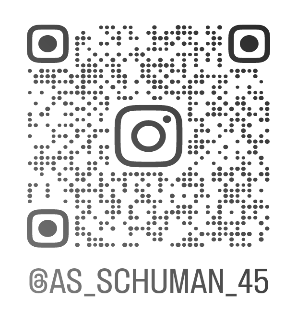 COMPTE INSTAGRAM :  as_schuman_45CONTRAT AS SCHUMANJE DOIS SAVOIR QUE :L’assiduité aux entraînements pour participer aux compétitions est essentielle et qu’un respect des horaires est nécessaire. La seule pratique des entraînements est possible.Toute absence doit être signalée au professeur responsable.Un panneau d’affichage est réservé à l’Association Sportive et chaque licencié se doit de le consulter pour connaître les horaires, les lieux d’entraînement et/ou de compétition.Les résultats, convocations et entraînements sont consultables également sur le site du collège rubrique « association sportive ». Ces affichages tiennent lieu de convocation□  INSCRIPTION : Autorisation parentale signée + cotisation de 20 € à payer par chèque à l’ordre de « Association sportive Collège R. SCHUMAN » ou en espèces sous enveloppe (donner le montant exact SVP).□  INSCRIPTION PONCTUELLE : Autorisation parentale signée + cotisation de 5 € à payer par chèque à l’ordre de « Association sportive Collège R. SCHUMAN » ou en espèces sous enveloppe (donner le montant exact SVP).□ Espèces (Uniquement billet)    □ ChèqueAUTORISATION PARENTALE : Je soussigné(e) …………………………………………… père, mère, tuteur, représentant légal (1)autorise mon enfant NOM : …………………………….…………    PRENOM : ………………………………..……………né(e) le …………/……..…/….…….         SEXE : G / F         CLASSE : ……..….- à participer aux activités de l’ASSOCIATION SPORTIVE du Collège R SCHUMAN.- autorise la diffusion au collège et sur le site du collège de photographies prises sur les lieux des entrainements et des compétitions (exclusivement) (2)- autorise le professeur responsable ou l’accompagnateur, à faire pratiquer en cas d’urgence, une intervention médicale ou chirurgicale en cas de nécessité (2)(1) Rayer la mention inutile.            (2) Rayer en cas de refus d’autorisation.DROIT A L’IMAGE : (voir le verso à compléter et SIGNER)                 □ OUI                    □ NON    En cas d’urgence ou de nécessité joindre :Fait à…………………..………….le………..…/………../20………..Signature de l’adhérent :                                                            Signature du responsable de l’enfant :COMPTE INSTAGRAM :  as_schuman_45CONTRAT AS SCHUMANJE DOIS SAVOIR QUE :L’assiduité aux entraînements pour participer aux compétitions est essentielle et qu’un respect des horaires est nécessaire. La seule pratique des entraînements est possible.Toute absence doit être signalée au professeur responsable.Un panneau d’affichage est réservé à l’Association Sportive et chaque licencié se doit de le consulter pour connaître les horaires, les lieux d’entraînement et/ou de compétition.Les résultats, convocations et entraînements sont consultables également sur le site du collège rubrique « association sportive ». Ces affichages tiennent lieu de convocation□  INSCRIPTION : Autorisation parentale signée + cotisation de 20 € à payer par chèque à l’ordre de « Association sportive Collège R. SCHUMAN » ou en espèces sous enveloppe (donner le montant exact SVP).□  INSCRIPTION PONCTUELLE : Autorisation parentale signée + cotisation de 5 € à payer par chèque à l’ordre de « Association sportive Collège R. SCHUMAN » ou en espèces sous enveloppe (donner le montant exact SVP).□ Espèces (Uniquement billet)    □ ChèqueAUTORISATION PARENTALE : Je soussigné(e) …………………………………………… père, mère, tuteur, représentant légal (1)autorise mon enfant NOM : …………………………….…………    PRENOM : ………………………………..……………né(e) le …………/……..…/….…….         SEXE : G / F         CLASSE : ……..….- à participer aux activités de l’ASSOCIATION SPORTIVE du Collège R SCHUMAN.- autorise la diffusion au collège et sur le site du collège de photographies prises sur les lieux des entrainements et des compétitions (exclusivement) (2)- autorise le professeur responsable ou l’accompagnateur, à faire pratiquer en cas d’urgence, une intervention médicale ou chirurgicale en cas de nécessité (2)(1) Rayer la mention inutile.            (2) Rayer en cas de refus d’autorisation.DROIT A L’IMAGE : (voir le verso à compléter et SIGNER)                 □ OUI                    □ NON    En cas d’urgence ou de nécessité joindre :Fait à…………………..………….le………..…/………../20………..Signature de l’adhérent :                                                            Signature du responsable de l’enfant :COMPTE INSTAGRAM :  as_schuman_45SupportDuréeÉtendue de la diffusion En ligne Site UNSS/Réseaux sociaux de l’UNSS (facebook, twitter, instagram…)Précisez le(s) site(s) : unss.org / unss45.org Projection collective Autres usages institutionnels à vocation éducative, de formation ou de recherche Usages de communication externe de l’institution Autre (précisez)	Lettre d’information de l’UNSSCommunication de l’association sportive……………